REQUIREMENTS FOR CLINICAL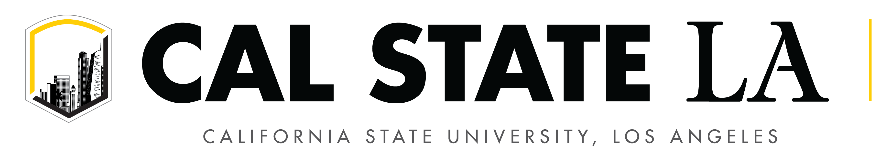                                  California State University Los Angeles – School of NursingPhysical Exam Form:____________________________________ was examined on the below date and I found her/him to be in satisfactory health and able to participate fully in the School of Nursing academic program.__________________________________________________                                            Signature of Clinician *                                                                                             __________________________________________________                                        Printed Name____________       Date*This health examination is to be done by a physician, nurse practitioner, or physician’s assistant. MD/DO _____ NP _____ PA _____Agency:  ________________________________ Clinician Comments:  NOTE: using this form is optional  REQUIRED DOCUMENTATION(provide copies of all, for cards, front and back w/signature)	 REQUIRED DOCUMENTATION(provide copies of all, for cards, front and back w/signature)	frequency: 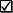 American Heart Association CPR (BLS) Cert. (Health Care Provider: 2yrs)Every 2 yrs California Driver License or CA IDonce &                          when renewed   Auto Liability Insurance or attestation  Students name must appear on policyonce &                          when renewed      RN License                (absn/bsn basic exempt)once &                          when renewed      Health Insurance Students name must appear on cardonce &                          when renewed      University Liability Insurancehttps://commerce.cashnet.com/csulapayClick “view all items” and select “Student Liability Insurance”yearly    HIPAA certificate                             (Take quiz, print certificate and upload to COMPLIO)Date:  	https://www.csudh.edu/son/info/hipaa-precautions/hipaa-quiz  yearly    Background Check   (included with COMPLIO purchase)Purchase Date:  	once   Live Scan                 (if required by clinical site)  Date:  	once   Drug Screening  (UGRD included with COMPLIO -  GRADS, if required by clinical site) Date:  	once (might repeat            if needed)   Fire Card                 (UGRD only -  GRADS, if required by clinical site) Date:  	once &                          when renewed     Forms are on COMPLIO for download and the clinical placement website: https://www.calstatela.edu/hhs/nursing/clinical-placementForms are on COMPLIO for download and the clinical placement website: https://www.calstatela.edu/hhs/nursing/clinical-placementForms are on COMPLIO for download and the clinical placement website: https://www.calstatela.edu/hhs/nursing/clinical-placementField Trip/Off Campus Activity/Transportation Formonce  COVID-19 Liability FormyearlyCOVID-19 Acknowledgment Formonce  Handbook Confidentiality Statement Formonce  Handbook Acknowledgement Formonce  COVID-19 Training Certificate https://www.calstatela.edu/ehs/covid-19-safety-protocols once  Biosafety Hazardous Waste Handling and Disposal (CSU Bridge)https://csustudents.skillport.com/skillportfe/main.action#summary/COURSES/CDE$122810:_ ss_cca:ehs_hsf_d88_sh_enusonce  Filtering Facepiece Respirators and Masks (CSU Bridge)https://csustudents.skillport.com/skillportfe/main.action#summary/COURSES/CDE$129717:_ ss_cca:ehs_hsf_e80_sh_enusonce  Volunteer Use Form: use linkhttps://powerforms.docusign.net/55628098-938f-4d00-ab19-9b1cb75f4848?env=na2&acct=7891c003-1b6a-4447-a52d-e722502ecfaa&accountId=7891c003-1b6a-4447-a52d-e722502ecfaa once  REQUIRED HEALTH SCREENING (Immunizations): Copies of all required positive titers OR proof of the vaccines(series) in progress with positive titers to follow required.REQUIRED HEALTH SCREENING (Immunizations): Copies of all required positive titers OR proof of the vaccines(series) in progress with positive titers to follow required.REQUIRED HEALTH SCREENING (Immunizations): Copies of all required positive titers OR proof of the vaccines(series) in progress with positive titers to follow required.frequency: MMR vaccines & Positive Titers        Measles(Rubeola)           Mumps           RubellaDate: #1 ______ Date: #2 _____Date: #3 ______Date: #1 ______ Date: #2 _____Date: #3 ______once    Varicella (Chicken Pox) vaccine & Positive TiterDate: #1  	_   Date: #2 _____Date: #1  	_   Date: #2 _____once   ___Hep B Series & Positive Titer or ___Declination  Date: #1 ______ Date: #2 _____Date: #3 ______Date: #1 ______ Date: #2 _____Date: #3 ______onceTdap Date:  _  __	Date:  _  __	once  ___Influenza (Flu) Vaccination or ___DeclinationDate:   ___	Date:   ___	yearly  Physical Exam (see pg 3)yearly  Please submit documentation of a current 2 step TB skin test OR a past 2 step TB skin test along with a current 1 step TB or X-ray OR QuantiFERON Gold Blood test. The renewal date will be set for 1 year. Upon renewal, one of the following is required: 1 step TB Skin test OR QuantiFERON Gold Blood test OR Chest X-Ray (if positive TB). Please submit documentation of a current 2 step TB skin test OR a past 2 step TB skin test along with a current 1 step TB or X-ray OR QuantiFERON Gold Blood test. The renewal date will be set for 1 year. Upon renewal, one of the following is required: 1 step TB Skin test OR QuantiFERON Gold Blood test OR Chest X-Ray (if positive TB). Please submit documentation of a current 2 step TB skin test OR a past 2 step TB skin test along with a current 1 step TB or X-ray OR QuantiFERON Gold Blood test. The renewal date will be set for 1 year. Upon renewal, one of the following is required: 1 step TB Skin test OR QuantiFERON Gold Blood test OR Chest X-Ray (if positive TB). Please submit documentation of a current 2 step TB skin test OR a past 2 step TB skin test along with a current 1 step TB or X-ray OR QuantiFERON Gold Blood test. The renewal date will be set for 1 year. Upon renewal, one of the following is required: 1 step TB Skin test OR QuantiFERON Gold Blood test OR Chest X-Ray (if positive TB). TB 2-step (once to be followed by yearly 1 step, X-ray or QuantiFERON)Date:  	  Result:  	TB 2-step (once to be followed by yearly 1 step, X-ray or QuantiFERON)Date:  	  Result:  	Date: #1 ___ _Date: #2 _ _ 	_(one to three weeks apart)once TB test dateLast 12 months:  	  Result: ___________TB test dateLast 12 months:  	  Result: ___________TB test dateLast 12 months:  	  Result: ___________yearly  	*Positive TB provide anegative Chest X-Ray reportChest X-Ray Date: _________ Result: _________*Positive TB provide anegative Chest X-Ray reportChest X-Ray Date: _________ Result: _________*Positive TB provide anegative Chest X-Ray reportChest X-Ray Date: _________ Result: _________yearly  	QuantiFERON Gold Blood test:Date: ___________  Result: ___________QuantiFERON Gold Blood test:Date: ___________  Result: ___________QuantiFERON Gold Blood test:Date: ___________  Result: ___________yearly  	COVID-19 VACCINATION:   Date: ___________COVID-19 VACCINATION:   Date: ___________COVID-19 VACCINATION:   Date: ___________onceCOVID-19 VACCINATION BOOSTER:   Date: ___________COVID-19 VACCINATION BOOSTER:   Date: ___________COVID-19 VACCINATION BOOSTER:   Date: ___________yearly